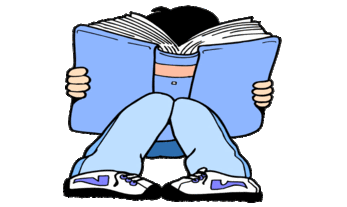 YEAR 2 HOME LEARNING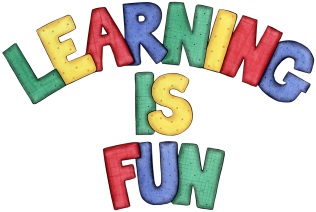 YEAR 2 HOME LEARNINGDate SetFriday 27th April   Date DueFriday 4th May      MathleticsWe would like the children to complete the ‘Fractions of a collection’ and ‘Make Fair Shares’ activities where they have to share the objects equally into halves and quarters.      SpellodromeWritingWe would like the children to learn contractions (words with parts missing) such as didn’t, hasn’t couldn’t it’s I’ll, etc. 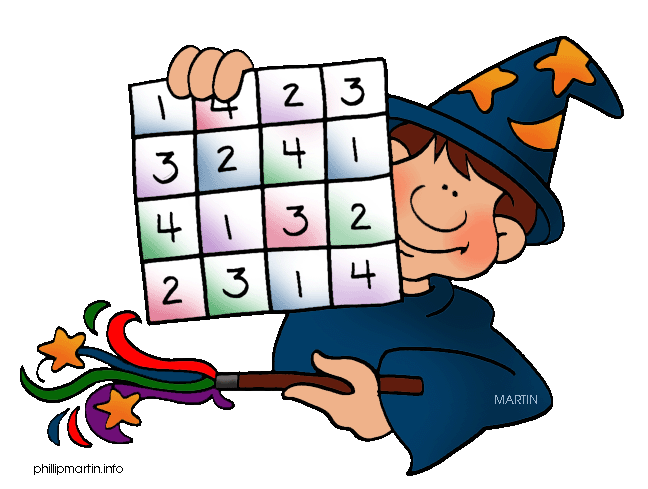 The children will also be completing an activity where they need to spell the missing word to complete the sentence e.g. The boy loved his box of magic tricks.   ReadingRecommended daily reading time:KS1 15-20 minutes KS2 40 minutesGreekPlease go to Greek Class Blog for Greek Home LearningGreek Class - St Cyprian's Greek Orthodox Primary Academy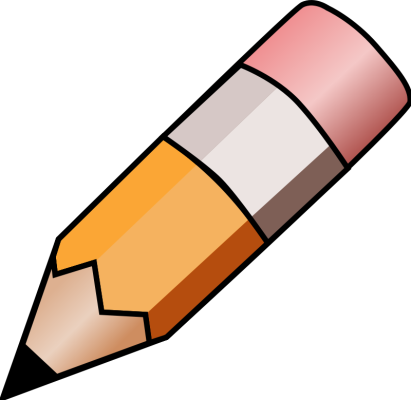 